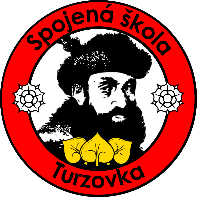 Základná škola ako organizačná zložka Spojenej školy, Stred 305, 023 54 TurzovkaAPRÍL 2022APRÍL 2022APRÍL 2022APRÍL 2022APRÍL 2022DEŇ(ČAS)NÁZOV PODUJATIAURČENIEMIESTOZODPOVEDNÍZAMESTNANCI04. - 08.pondelok-piatokPlavecký výcvik6.r.plaváreň ČadcaŠkorník06.stredaTestovanie 99.r.triedy v pavilóne Avedenie, VP07.štvrtok (14:00)Pracovné stretnutie vedúcich MZ a PKvedúci MZ a PKriaditeľňavedenie11.pondelokMatematický klokanZŠPekárová12.utorok Okresné kolo matematickej olympiády6. – 7.r.Pekárová12.utorok (14:00)Pracovná porada k zápisu prváčikovbudúce TU 1.r., ŠP, určení PZriaditeľňavedenie14. – 19.štvrtok-utorokVeľkonočné prázdninyVeľkonočné prázdninyVeľkonočné prázdninyVeľkonočné prázdniny21.štvrtok (14:00)Hodnotiaca pedagogická rada za tretí štvrťrokPZtrieda 7.Avedenie21.štvrtokSocioklíma (preventívne programy CPPPaP CA)6.r.IKT učebňakoordinátor PPNJ, VP22.piatokDeň ZemevšetciZŠ a okoliekoordinátor ENV,vedenie23.Sobota (od 8:00)Zápis prváčikovbudúci prváci a ich rodičiapavilón BTU budúcich prvákov, ŠP, vedenie24.nedeľaSúťažná prehliadka ochotníckych divadiel Palárikova Raková /žiaci ako súčasť sprievodného programu, otváracieho ceremoniálu - divadlo o Palárikovi – Palárikstory/9. ARakováDodeková E.25.pondelokFinančná gramotnosť8.r.ZŠJaníková26.utorokSúťažná prehliadka ochotníckych divadiel Palárikova Raková /žiaci ako súčasť sprievodného programu, otváracieho ceremoniálu - divadlo o Palárikovi – Palárikstory/9. AČadcaDodeková E.26.utorokDiecezézne kolo biblickej olympiády27. – 29.streda - piatokSúťažná prehliadka ochotníckych divadiel Palárikova Raková – žiacka porotaV. Staniková, J. Korduliak, J. Bohdaň,V. SuranováČadcaDodeková E.28.štvrtokŠikana, kyberšikana, tolerancia (preventívne programy CPPPaP CA)7.r.triedy 7. ročníkakoordinátor PPNJ, VP